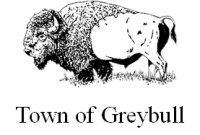 GREYBULL POLICE DEPARTMENT24 SOUTH 5TH STREETGREYBULL, WYOMING 82426PHONE: (307) 765-9431FAX: (307) 765-2409APPLICATION & INFORMATION PACKETRELEASE AUTHORIZATIONPlease read the following information carefully before signing.	I certify that all information provided in this application is true and complete.  I understand misrepresentation or omission of facts called for during the application or selection process may disqualify me from further consideration and may be cause for dismissal.	I understand that the Town of Greybull may conduct a background investigation which may include information as to my character, reputation, personal characteristics, and mode of living obtained from interviews with neighbors, friends, former employers, schools, and others.  	I understand I have a right to make a written request within a reasonable time for the disclosure of the name and address of any consumer reporting agency which may be utilized in the background investigation so I may obtain a complete disclosure of the nature and scope of the investigation.	I authorize the investigation of any or all statements contained in this application and authorize any person, school, current employer (excepts as previously noted), past employers and organizations named in this application to provide relevant information and opinions that may be useful in making a hiring decision.  I release such persons and organizations from any legal liability in making such statements.	I understand that if I am extended an offer of employment, it may be conditioned upon my successfully passing a complete pre-employment physical examination and psychological examination.  I consent to the release of any or all medical information as may be deemed necessary to judge my capability to do the work for which I am applying.	I understand that I may be required to successfully pass drug and alcohol screening examinations.  I hereby consent to a pre- and/or post-employment drug and alcohol screens as a condition of employment, if required.	I have read, understand, and by my signature to these statements.  I authorize investigation of all information contained in this application.______________________________________________________________________Applicant’s Signature							DateSubmit To:Town of GreybullAttn: Administrator HuntPO BOX 271Greybull, WY 82426307-765-9431GREYBULL POLICE DEPARTMENTFULL NAME:_________________________________________________________			FIRST NAME 		MIDDLE			LASTPHYSICAL ADDRESS:_________________________________________________MAILING ADDRESS:___________________________________________________TELEPHONE #: HOME:_________________	CELL:__________________EMAIL:______________________________________________________ARE YOU A UNITED STATES CITIZEN? YES__________NO__________ARE YOU AT LEAST 21 YEARS OF AGE? YES________NO__________HAVE YOU READ AND DO YOU UNDERSTAND THE ENCLOSED DESCRIPTIONS OF THE ESSENTIAL JOB FUNCTIONS OF A POLICE OFFICER? YES _____ NO ___ARE YOU ABLE AND WILLING TO PERFORM ALL OF THE ESSENTIAL JOB FUNCTIONS OF A POLICE OFFICER? YES________ NO_______DO YOU POSSESS A VALID DRIVERS LICENSE? YES:_______ NO ________IN WHAT STATE DO YOU POSSESS A VALID DRIVERS LICENSE? _____________HAS YOUR DRIVING PRIVILEGE EVER BEEN SUSPENEDED, CANCELED, OR REVOKED? YES ________ NO _____ IF YES, WHERE, WHEN, AND FOR WHAT REASON? ________________________________________________________________________________________________________________________________________________________________________________________________________DO YOU HOLD A HIGH SCHOOL DIPLOMA OR G.E.D.? YES _______ NO ________HAVE YOU EVER BEEN CONVICTED BY AN STATE OR FEDERAL GOVERNMENT OF A CRIME FOR WHICH YOU COULD HAVE BEEN PUNISHED BY IMPRISONMENT IN A FEDERAL PENITENTARY OR STATE PRISON? YES______ NO______ IF YES, WHERE, WHEN, AND FOR WHAT CRIME? ______________________________________________________________________________________________________________________________________________________________________________________________________________________________________________________________________PLEASE DESCRIBE ANY SKILLS, APTITUDES, SPECIAL TRAINING, CERTIFICATIONS, OR JOB-RELATED QUALIFICATIONS OR EXPERIENCE THAT YOU FEEL QUALIFY YOU FOR A POSITION WITH THE GREYBULL POLICE DEPARTMENT:_______________________________________________________________________________________________________________________________________________________________________________________________________________________________________________________________________________________________________________________________________________________________________________________________________________________________________________________________________________________________________________________________________________________________________________________________________________________________________________________________________________________________________________________________________________________________________________________________________________________________________________________________________________________________________________________________________________________________________________________________________________________________________________________________________________________________________________________________________________________________________________________________________________________________________________________________________________________________________________________________________________________________________________________________________________________________________________________________________________________________________________________________________________________________________________________________________________________________________________________________________________EMPLOYMENT HISTORYPREVIOUS EMPLOYMENT – LIST YOUR WORK HISTORY FOR THE PAST 4 YEARS WITH CURRENT OR MOST RECENT POSITION FIRST1. NAME OF EMPLOYER OR FIRM ______________________________ PHONE:______________COMPLETE ADDRESS_____________________________________________________________DATE HIRED_________________DATE TERMINATED________________SALARY_____________POSITION OR TITLE: ___________________________________DESCRIPTION OF DUTIES:_____________________________________________________________________________________________________________________________________________________________________________________________________________________________________________________________________________________________________________________________________________REASON FOR LEAVING:_______________________________________________________________________________________________________________________________________________________________________________________________________________________________________________________________2. NAME OF EMPLOYER OR FIRM ______________________________ PHONE:______________COMPLETE ADDRESS_____________________________________________________________DATE HIRED_________________DATE TERMINATED________________SALARY_____________POSITION OR TITLE: ___________________________________DESCRIPTION OF DUTIES:_____________________________________________________________________________________________________________________________________________________________________________________________________________________________________________________________________________________________________________________________________________REASON FOR LEAVING:__________________________________________________________________________________________________________________________________________________________________________3. NAME OF EMPLOYER OR FIRM ______________________________ PHONE:______________COMPLETE ADDRESS_____________________________________________________________DATE HIRED_________________DATE TERMINATED________________SALARY_____________POSITION OR TITLE: ___________________________________DESCRIPTION OF DUTIES:_____________________________________________________________________________________________________________________________________________________________________________________________________________________________________________________________________________________________________________________________________________REASON FOR LEAVING:_______________________________________________________________________________________________________________________________________________________________________________________________________________________________________________________________4. NAME OF EMPLOYER OR FIRM ______________________________ PHONE:______________COMPLETE ADDRESS_____________________________________________________________DATE HIRED_________________DATE TERMINATED________________SALARY_____________POSITION OR TITLE: ___________________________________DESCRIPTION OF DUTIES:_____________________________________________________________________________________________________________________________________________________________________________________________________________________________________________________________________________________________________________________________________________REASON FOR LEAVING:_______________________________________________________________________________________________________________________________________________________________________________________________________________________________________________________________5. NAME OF EMPLOYER OR FIRM ______________________________ PHONE:______________COMPLETE ADDRESS_____________________________________________________________DATE HIRED_________________DATE TERMINATED________________SALARY_____________POSITION OR TITLE: ___________________________________DESCRIPTION OF DUTIES:_____________________________________________________________________________________________________________________________________________________________________________________________________________________________________________________________________________________________________________________________________________REASON FOR LEAVING:_______________________________________________________________________________________________________________________________________________________________________________________________________________________________________________________________RESIDENCY HISTORY (LIST YOUR RESIDENCY FOR THE PAST 4 YEARS, INCLUDING THE DATES AT EACH RESIDENCE, CURRENT OR MOST RECENT ADDRESS FIRST).________________________________________________________________________________________________________________________________________________________________________________________________________________________________________________________________________________________________________________________________________________________________________________________________________________________________________________________________________________________________________________________________________________________________________________________________________________________________________________________________________________________________________EMPLOYMENT REFERENCES (LIST 3 PREVIOUS SUPERVISORS OR CO-WORKERS WHOM WE CAN CONTACT)1.  NAME_________________________________________________ PHONE ______________________COMPANY NAME: ______________________________________________________________________RELATIONSHIP TO YOU: SUPERVISOR _______ CO-WORKER _________2.  NAME_________________________________________________ PHONE ______________________COMPANY NAME: ______________________________________________________________________RELATIONSHIP TO YOU: SUPERVISOR _______ CO-WORKER _________3. NAME_________________________________________________ PHONE ______________________COMPANY NAME: ______________________________________________________________________RELATIONSHIP TO YOU: SUPERVISOR _______ CO-WORKER _________PERSONAL REFERENCES (LIST 3 REFERENCES OTHER THAN RELATIVES)1. NAME _________________________________________________ PHONE ______________________ADDRESS_____________________________________________________________________________2. NAME _________________________________________________ PHONE ______________________ADDRESS_____________________________________________________________________________3. NAME _________________________________________________ PHONE ______________________ADDRESS_____________________________________________________________________________